Önemli Notlar:Yeterlik sınavında başarılı olduktan sonra en geç bir ay içinde Tez İzleme Komitenizi oluşturmanız gerekmektedir. İlgili Maddeler:MADDE 39 – (1) Doktora yeterlik sınavında başarılı bulunan öğrenci için EABDB’nin önerisi ve ilgili enstitü yönetim kurulunun kararı ile doktora tez çalışma sürecini izlemek amacıyla bir ay içinde tez izleme komitesi oluşturulur.(2) Tez izleme komitesi, üç öğretim üyesinden oluşur. Komitede tez danışmanından başka EABD içinden ve dışından birer üye yer alır. İkinci tez danışmanının bulunması durumunda ikinci danışman dilerse komite toplantılarına katılabilir, ancak üyesi olamaz(3) Tez izleme komitesinin ilk toplantısı, tez izleme komitesinin atanmasını takip eden en geç altı ay içinde yapılır.(4) Tez izleme komitesi, Ocak-Haziran ve Temmuz-Aralık ayları arasında birer kere olmak üzere yılda iki kez toplanır.(5) Öğrenci, tez izleme komitesi toplantı tarihinden en az bir ay önce komite üyelerine yazılı bir rapor sunar. Bu raporda, o ana kadar yapılan çalışmaların özeti ve bir sonraki yarıyılda yapılacak çalışma planı belirtilir.(6) Tez izleme komitesinin kurulmasından sonraki yarıyıllarda EABDB’nin önerisi ve ilgili enstitü yönetim kurulu onayıyla üyelerde değişiklik yapılabilir.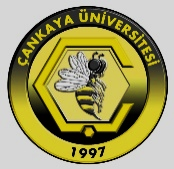 ÇANKAYA ÜNİVERSİTESİSosyal Bilimler EnstitüsüFORM 11A- Doktora Tez İzleme Komitesi Öneri FormuÖğrenciSBE web sayfasında “Formlar” sekmesinde yer alan Form 11A’ nın ilgili bölümünü (Bölüm I) bilgisayar ortamında doldurur imzalar ve onay için tez danışmanına teslim eder.Tez DanışmanıTez Danışmanı Bölüm II’yi doldurur ve Anabilim Dalına teslim eder.Anabilim Dalı BaşkanlığıAnabilim Dalı Başkanı formu imzalar ve Enstitü Yönetim Kurulu’nda görüşülmek üzere EBYS üzerinden Enstitüye gönderir.Sosyal Bilimler EnstitüsüForm, Enstitü Yönetim Kurulunda görüşülür, karara bağlanır ve EBYS üzerinden Öğrenci İşleri Daire Başkanlığına gönderir.Davetiyeleri hazırlayarak jüri üyelerine e-mail atar.